П О С Т А Н О В Л Е Н И Е                                                  от   28.09.2018  №  172-пс. КалининоО предоставлении  разрешенияна отклонение от предельных параметров разрешенного строительстваВ соответствии со ст. 40 Градостроительного кодекса Российской Федерации, на основании заключения об итогах проведения публичных слушаний от 27.09.2018г. по вопросу «Предоставление разрешения на отклонение от предельных параметров разрешенного строительства, реконструкции объектов капитального строительства», администрация Калининского сельсовета ПОСТАНОВЛЯЕТ:1.Предоставить разрешения на отклонение от предельных параметров разрешенного строительства, реконструкции объектов капитального строительства  для земельных участков, расположенных по адресам:-Республика Хакасия, Усть-Абаканский район, д.Чапаево, ул.Московская,17,площадью 2000 кв.м, кадастровый номер 19:10:050201:0327, для жилищного строительства,  расстояние между фронтальной границей  земельного участка и основным строением  и ;- Республика Хакасия, Усть-Абаканский район, д.Чапаево, ул.Титова,4А площадью 1001 кв.м кадастровый номер 19:10:050201:3593, под  индивидуальное  строительство жилого дома,  расстояние между фронтальной границей участка и основным строением ;- Республика Хакасия, Усть-Абаканский район, д.Чапаево, ул.Мира,47, площадью 2172 кв.м, кадастровый номер 19:10:050201:214, приусадебный участок, расстояние между фронтальной границей земельного участка и основным строением  и ;- Республика Хакасия, Усть-Абаканский район, д.Чапаево, ул.Красноярская,47, площадью 2023 кв.м, кадастровый номер 19:10:050201:430, для ведения личного подсобного хозяйства, расстояние между фронтальной границей земельного участка и основным строением  	 - Республика Хакасия, Усть-Абаканский район, западнее с.Калинино (поле ), ул.Светлая, 63, площадью 1503 кв.м, кадастровый номер 19:10:050306:2425, для индивидуального жилищного строительства, расстояние между фронтальной границей земельного участка  до жилого дома-   и - Республика Хакасия, Усть-Абаканский район, д.Чапаево, ул.Набережная, 49а, площадью 1937 кв.м, кадастровый номер 19:10:050201:1139, под индивидуальное строительство жилого дома, расстояние между фронтальной границей земельного участка и основным строением    и 7,61  м.2. Опубликовать заключение об итогах проведения публичных слушаний в газете  «Усть-Абаканские известия» и разместить на официальном сайте в сети «Интернет».Глава Калининского  сельсовета                                                          И.А Сажин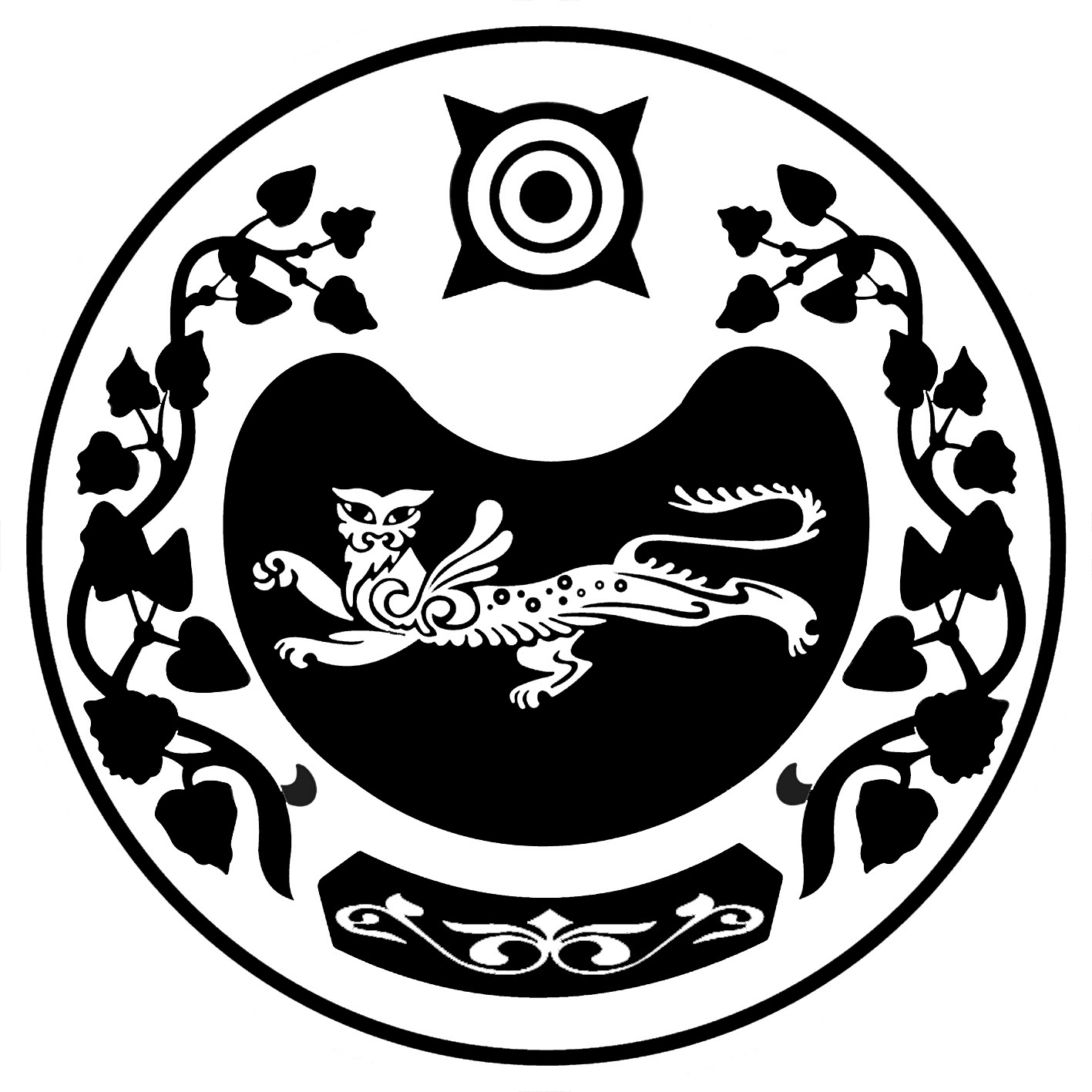 РОССИЯ ФЕДЕРАЦИЯЗЫХАКАС РЕСПУБЛИКААFБАН ПИЛТIРI  АЙМААТАЗОБА ПИЛТIРI ААЛ  ЧÖБIНIҢУСТАF ПАСТААРОССИЙСКАЯ ФЕДЕРАЦИЯРЕСПУБЛИКА ХАКАСИЯУСТЬ-АБАКАНСКИЙ РАЙОН	       АДМИНИСТРАЦИЯКАЛИНИНСКОГО СЕЛЬСОВЕТА